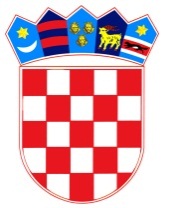           REPUBLIKA HRVATSKA    BRODSKO-POSAVSKA ŽUPANIJA               OPĆINA SIKIREVCI                    Općinsko vijećeKLASA: 024-02/23-01/7URBROJ: 2178-26-02-24-02Sikirevci, 19. siječanj 2024.PREDMET:Z A P I S N I Ksa  18. sjednice Općinskog vijeća Općine Sikirevci održane dana 19. siječnja 2024. godine u Sikirevcima, Lj. Gaja br.4/A, općinska vijećnica.Sjednica je započela s radom u 19.04 sati.Nazočni: Tomislav Zovko, Đuro Lučić, Krunoslav Nikolić, Marijana Živić, Marina Živić, Terezija Brendić, Terezija Štrljić i Miroslav Lukić.Neopravdano odsutan: Danijel Marinčić, vijećnikOstali prisutni: Josip Nikolić (općinski načelnik), Gordana Lešić (administrativni tajnik ujedno zapisničar),  Aleksandra Lepan i Ana Knežević (predstavnice „Sikirevčanke“ d.o.o.) te Andrijana Ravnjak (pročelnica).Predsjednik Općinskog vijeća pozdravio je sve prisutne, utvrdio kvorum od 8 nazočnih vijećnika od ukupno 9 izabranih i otvorio 18. sjednicu Općinskog vijeća Općine Sikirevci.Predsjednik Općinskog vijeća predložio je usvajanje Zapisnika sa 17. sjednice Općinskog vijeća i upitao ima li primjedbi na navedeni Zapisnik. Utvrđeno je da primjedbi nema te je Zapisnik 17. sjednice usvojen jednoglasno: ZA je glasovalo osam (8) vijećnika, PROTIV niti jedan (0), SUZDRŽAN niti jedan (0), stoga predsjednik Općinskog vijeća konstatira da je verificiran.Predsjednik Općinskog vijeća pročitao je predloženi dnevni red i upitao prisutne ima li tko primjedbu ili dopunu za predloženi dnevni red današnje sjednice. Kako se nitko nije javio za riječ niti je bilo primjedbi niti dopuna na predložene točke dnevnog reda, predsjednik je Prijedlog dnevnog reda stavio na glasovanje te je jednoglasno prihvaćen sa  8 glasova „ZA“, stoga sljedeći dnevni red glasi:DNEVNI REDverifikacija izvatka iz zapisnika sa 17. održane sjednice Općinskog vijećaPrijedlog Odluke o produljenju važenja Strategije razvoja pametne Općine Sikirevci od 2020. - 2023. na razdoblje od 2024. - 2027. godinePrijedlog Odluke o osnivanju prava osobne služnosti - prava uporabePrijedlog - Analiza stanja civilne zaštite za Općinu Sikirevci u 2023. godiniPitanja, prijedlozi i raznoPrelazi se na rad prema utvrđenom dnevnom redu.Točka 1. Prijedlog Odluke o produljenju važenja Strategije razvoja pametne Općine Sikirevci od 2020. - 2023. na razdoblje od 2024. - 2027. godinePredsjednik Općinskog vijeća ustupa riječ načelniku Općine na obrazloženje prijedloga točke 1. dnevnog reda te predstavlja i pozdravlja novoizabranu pročelnicu.Načelnik obrazlaže potrebu produljenja navedene Strategije zbog potencijalnih natječaja koji se financiraju iz EU fondova. Načelnik navodi da je plan prijaviti se na natječaj kojeg provodi Fond za zaštitu okoliša te da je neophodno imati Strategiju razvoja za Općinu te predlaže produljenje važenja Strategije razvoja pametne Općine Sikirevci na dodatne tri (3) godine, dakle od 2024. – 2027. godine. Također navodi primjere aktivnosti iz navedene Strategije npr. pametne klupe, pametna rasvjeta te potrebu i važnost njenog postojanja radi  mogućnosti prijave na natječaj za meteorološku postaju koja bi mjerila kakvoću i temperaturu zraka, brzinu vjetra i ostalo te na taj način pruža informacije o vremenskoj situaciji stanovnicima.Nakon iznošenja obrazloženja načelnika Općine, predsjednik je otvorio raspravu. Terezija Štrljić: Nema pitanja, ta Strategija mi je u redu. Objašnjava primjer vezano za postojanje strategije osnovne škole te prednost njenog postojanja pri prijavama na razne natječaje. Također, navodi da je za natječaje na koje se OŠ Sikirevci prijavljuje važno i provjerava se ima li i Općina Sikirevci strategiju. Načelnik se slaže s važnošću postojanja strategije.Predsjednik zaključuje točku 1. i stavlja prijedlog Odluke o produljenju važenja Strategije razvoja pametne Općine Sikirevci od 2020. - 2023. na razdoblje od 2024. - 2027. godine na glasovanje:Te utvrđuje: ZA je glasovalo osam (8) vijećnika, PROTIV niti jedan (0), SUZDRŽAN niti jedan (0).Predsjednik vijeća konstatira da je jednoglasno sa osam glasova ZA, stoga općinsko vijeće Općine  jednoglasno usvaja i donosi:Na temelju članka 35. Zakona o lokalnoj i područnoj (regionalnoj) samoupravi  („Narodne Novine“ broj 33/01, 60/01, 129/05, 109/07, 125/08, 36/09, 150/11, 144/12, 19/13-pročišćeni tekst, 137/15, 123/17, 98/19, 144/20.) i članka 30. Statuta Općine Sikirevci („Službeni vjesnik Brodsko-posavske županije broj 11/21) Općinsko vijeće Općine Sikirevci na 18. sjednici, održanoj dana 19. siječnja 2024. godine donosi O D L U K Uo produljenju važenja Strategije razvoja pametne Općine Sikirevci od 2020. do 2023. g.na razdoblje od 2024. do 2027.godineČlanak 1.Ovom Odlukom produljuje se važenje Strategija razvoja pametne  Općine Sikirevci za razdoblje od 2020. do 2023. godine („Službeni vjesnik Brodsko-posavske županije“  broj 38/20.), na razdoblje do 31. prosinca 2027. godine. Tekstualni dio usvojene  Strategije razvoja pametne Općine Sikirevci od 2020. do 2023.g. („Službeni vjesnik Brodsko-posavske županije“  broj 38/20.) ostaje ne promijenjen osim vremenskog razdoblja  i sastavni dio je ove Odluke.Članak 2.Ova Odluka stupa na snagu prvog dana od dana objave u „Službenom glasniku“ Općine Sikirevci i bit će objavljena i na službenoj web stranici Općine Sikirevci www.opcina.sikirevci.hrKLASA: 302-02/20-01/1URBROJ:2178-26-02-24-02, SIKIREVCI, 19.siječanj 2024.Točka 2. Prijedlog Odluke o osnivanju prava osobne služnosti - prava uporabePredsjednik ustupa riječ načelniku općine za obrazloženje prijedloga točke 2. dnevnog reda.Načelnik obrazlaže vrstu vlasništva kroz povijest nad nekretninama i zemljištem koje godinama koriste Dobrovoljno vatrogasno društvo Sikirevci te Lovačko društvo „Graničar – Sokol“, Sikirevci. Spomenute čestice bile su društveno vlasništvo te je putem višegodišnjeg sudskog postupka Općina Sikirevci uspjela ostvariti pravo vlasništva nad spomenutim česticama. Načelnik izražava želju da DVD Sikirevci i LD Graničar-Sokol i dalje koriste navedene nekretnine i zemljište te da imaju osigurano pravo osobne služnosti – pravo uporabe u budućnosti neovisno o potencijalnoj  promjeni načelnika kroz godine. Krunoslav Nikolić: Tko je bio vlasnik tih čestica?Načelnik: To se vodilo kao društveno vlasništvo.Predsjednik zaključuje raspravu i daje točku 2.  Prijedlog Odluke o osnivanju prava osobne služnosti - prava uporabe na glasovanje:Te utvrđuje: ZA je glasovalo osam (8) vijećnika, PROTIV niti jedan (0), SUZDRŽAN niti jedan (0).Predsjednik vijeća konstatira  da je jednoglasno sa osam (8) glasova ZA, općinsko vijeće Općine  jednoglasno usvaja i donosi:Temeljem članka 30. Statuta Općine Sikirevci („Službeni vjesnik Brodsko-posavske županije“ broj 11/21), članka 35. stavak 8. i članka 186. stavak 3. Zakona o vlasništvu i drugim stvarnim pravima („Narodne Novine“ broj 91/96, 68/98, 137/99, 22/00, 73/00, 114/01, 79/06, 141/06, 146/08, 38/09, 153/09, 143/12, 152/14) i čl. 23, stavak 2. Odluke o uvjetima, načinu i postupku gospodarenja nekretninama na području Općine Sikirevci („Službeni vjesnik Brodsko-posavske županije“ broj 5/11) na svojoj 18. sjednici dana 19.siječnja 2024.g. Općinsko vijeće Sikirevci donijelo je Odluku o osnivanju prava osobne služnosti – prava uporabeČlanak 1.Ovlašćuje se načelnik Općine Sikirevci zaključiti Ugovor o osnivanju prava osobne služnosti – prava uporabe na nekretninama u vlasništvu Općine Sikirevci: Općina Sikirevci vlasnik je nekretnine upisane u z.k. ul. 799, k.o. 328731 Sikirevci označene kao: kč. br. 1564, ul. Kardinala Alojzija Stepinca………….. sa 469 m2uređeno zemljište……………………………………………………….sa 254 m2uređeno zemljište…………………………………………………….….sa    6  m2 JAVNA ZGRADA , Sikirevci, ulica Kardinala Alojzija Stepinca 9…….sa 209 m2                  ukupne površine 469 m2, nekretnina godinama služi potrebama Dobrovoljnog Vatrogasnog društva Sikirevci za obavljanje njihove djelatnosti i koje je na istima imalo uknjiženo pravo korištenja do pravomoćnog okončanja pojedinačnog ispravnog postupka vođenog pod br. Z – 13359/2019 kod Općinskog suda u Sl. Brodu, kada je brisano društveno vlasništvo i pravo korištenja i uknjiženo pravo vlasništva u korist Općine Sikirevci.Općina Sikirevci vlasnik je nekretnine upisane u z.k. ul. 800, k.o. 328731 Sikirevci označene kao: kč. br. 371 ORANICA I ZGRADA TRUBLJEVINE….sa 22387 m2,     nekretnina godinama služi potrebama Lovačkog društva „GRANIČAR – SOKOL“, Sikirevci, za obavljanje njihove djelatnosti i koje je na istima imalo uknjiženo pravo korištenja do pravomoćnog okončanja pojedinačnog ispravnog postupka vođenog pod br. Z – 13358/2021 kod Općinskog suda u Slavonskom Brodu, kada je brisano društveno vlasništvo i pravo korištenja i uknjiženo pravo vlasništva u korist Općine Sikirevci.Članak 2.Za osnivanje služnosti navedene u članku 1. ove Odluke ovlaštenici prava služnosti za navedene nekretnine neće plaćati novčanu naknadu Općini Sikirevci za korištenje. Pravo služnosti iz članka 1. ove Odluke osniva se na vrijeme dok traje potreba za postojanje istog.Članak 3.Općina Sikirevci i ovlaštenici prava služnosti – prava uporabe navedenim će Ugovorom urediti međusobna prava i obveze u skladu sa Zakonom o vlasništvu i drugim stvarnim pravima i ovom Odlukom, uz uvjet da zasnivanjem služnosti ne smije nastati šteta za poslužnu nekretninu. Članak 4.Ova Odluka stupa na snagu prvog dana od dana objave, a objaviti će se u Službenom vjesniku Brodsko-posavske županije.KLASA:940-01/24-01/1URBROJ:2178-26-02-24-01, Sikirevci, 19. siječnja  2024.g.Točka 3. Prijedlog - Analiza stanja civilne zaštite za Općinu Sikirevci u 2023. godiniPredsjednik ustupa riječ načelniku općine na obrazloženje prijedloga točke 3. dnevnog reda.Načelnik obrazlaže Analizu stanja civilne zaštite 2023. za Općinu te govori da je Martin Živić načelnik stožera civilne zaštite, a zamjenik mu je Tomislav Zovko. Nadalje, član stožera za protupožarnu zaštitu je Filip Nikolić, a član stožera za komunalne djelatnosti je Marija Stažić. Član stožera – predstavnik Policijske uprave je Ilija Lučić, a predstavnik službe civilne zaštite je Ivica Sočković. Član stožera za medicinsko zbrinjavanje je Darko Lacković, član stožera za veterinarsko zbrinjavanje i asanaciju je Eugen Cvitan, član Stožera za zbrinjavanje stanovništva i  evakuaciju je Josip Dujak, a zapovjednik postrojbe CZ opće namjene je Mato Majhen (prije je bio Damir Majhen).Predsjednik vijeća otvara raspravu.Kako nije bilo primjedbi i pitanja  te se nitko nije javio za riječ, predsjednik stavlja točku 3. prijedlog  Analiza stanja civilne zaštite za Općinu Sikirevci u 2023. godini  na glasovanje:Te utvrđuje: ZA je glasovalo osam (8) vijećnika, PROTIV niti jedan (0), SUZDRŽAN niti jedan (0).Predsjednik vijeća konstatira  da je jednoglasno sa osam glasova ZA, općinsko vijeće Općine  jednoglasno usvaja i donosi:Temeljem članka 17. Stavak 1.  Zakona o sustavu civilne zaštite (Narodne novine 82/15, 118/18, 31/20,20/21,114/22), članka 58. Pravilnika o nositeljima, sadržaju i postupcima izrade planskih dokumenata u civilnoj zaštiti te načinu informiranja javnosti u postupku njihovog donošenja (NN 49/17 i članka  30. Statuta Općine Sikirevci (Službeni vjesnik Brodsko-posavske županije“br.11/21.), a na prijedlog Općinskog načelnika Općine Sikirevci, Općinsko vijeće Općine Sikirevci na 18. sjednici Općinskog vijeća održanoj dana 19.siječnja 2024.  donijelo je:Analiza stanja sustava civilne zaštite za Općinu Sikirevci u 2023.g.UVODCivilna zaštita je sustav organiziranja sudionika, operativnih snaga i građana za ostvarivanje zaštite i spašavanja ljudi, životinja, materijalnih i kulturnih dobara i okoliša u velikim nesrećama i katastrofama i otklanjanja posljedica terorizma i ratnih razaranja.Sustav civilne zaštite obuhvaća mjere i aktivnosti (preventivne, planske, organizacijske, operativne, nadzorne i financijske) kojima se uređuju prava i obveze sudionika, ustroj i djelovanje svih dijelova sustava civilne zaštite i način povezivanja institucionalnih i funkcionalnih resursa sudionika koji se međusobno nadopunjuju u jedinstvenu cjelinu radi smanjenja rizika od katastrofa te zaštite i spašavanja građana, materijalnih i kulturnih dobara i okoliša na teritoriju Republike Hrvatske od posljedica prirodnih, tehničko-tehnoloških velikih nesreća i katastrofa, otklanjanja posljedica terorizma i ratnih razaranja.Sustav civilne zaštite redovno djeluje putem preventivnih i planskih aktivnosti, razvoja i jačanja spremnosti sudionika i operativnih snaga sustava civilne zaštite.Općina Sikirevci dužna je organizirati poslove iz svog samoupravnog djelokruga koji se odnose na planiranje, razvoj, učinkovito funkcioniranje i financiranje sustava civilne zaštite.Općina Sikirevci dužna je jačati i nadopunjavati spremnost postojećih operativnih snaga sustava civilne zaštite na njihovom području sukladno procjeni rizika od velikih nesreća i planu djelovanja civilne zaštite, a ako postojećim operativnim snagama ne mogu odgovoriti na posljedice utvrđene procjenom rizika, dužne su osnovati dodatne postrojbe civilne zaštite.Mjere i aktivnosti u sustavu civilne zaštite provode sljedeće operativne snage sustava civilne zaštite:a) stožeri civilne zaštiteb) operativne snage vatrogastvac) operativne snage Hrvatskog Crvenog križad) operativne snage Hrvatske gorske službe spašavanjae) udrugef) postrojbe i povjerenici civilne zaštiteg) koordinatori na lokacijih) pravne osobe u sustavu civilne zaštite.Općinsko vijeće, na prijedlog općinskog načelnika izvršava sljedeće zadaće:– u postupku donošenja proračuna razmatra i usvaja godišnju analizu stanja i godišnji plan razvoja sustava civilne zaštite s financijskim učincima za trogodišnje razdoblje te smjernice za organizaciju i razvoj sustava koje se razmatraju i usvajaju svake četiri godine– donosi procjenu rizika od velikih nesreća– donosi odluku o određivanju pravnih osoba od interesa za sustav civilne zaštite– donosi odluku o osnivanju postrojbi civilne zaštite– osigurava financijska sredstva za izvršavanje odluka o financiranju aktivnosti civilne zaštite u velikoj nesreći i katastrofi prema načelu solidarnosti.Općinski načelnik izvršava sljedeće zadaće:– donosi plan djelovanja civilne zaštite– donosi plan vježbi civilne zaštite– priprema i dostavlja Općinskom vijeću prijedlog odluke o određivanju pravnih osoba od interesa za sustav civilne zaštite i prijedlog odluke o osnivanju postrojbi civilne zaštite– kod donošenja godišnjeg plana nabave u plan uključuje materijalna sredstva i opremu snaga civilne zaštite– donosi odluke iz svog samoupravnog djelokruga radi osiguravanja materijalnih, financijskih i drugih uvjeta za financiranje i opremanje operativnih snaga sustava civilne zaštite– odgovorno je za osnivanje, razvoj i financiranje, opremanje, osposobljavanje i uvježbavanje operativnih snaga sukladno usvojenim smjernicama i planu razvoja sustava civilne zaštite– izrađuje i dostavlja predstavničkom tijelu prijedlog procjene rizika od velikih nesreća i redovito ažurira procjenu rizika i plan djelovanja civilne zaštite– osigurava uvjete za premještanje, sklanjanje, evakuaciju i zbrinjavanje te izvršavanje zadaća u provedbi drugih mjera civilne zaštite u zaštiti i spašavanju građana, materijalnih i kulturnih dobara i okoliša– osigurava uvjete za raspoređivanje pripadnika u postrojbe i na dužnost povjerenika civilne zaštite te vođenje evidencije raspoređenih pripadnika– osigurava uvjete za vođenje i ažuriranje baze podataka o pripadnicima, sposobnostima i resursima operativnih snaga sustava civilne zaštite– uspostavlja vođenje evidencije stradalih osoba u velikim nesrećama i katastrofama.Općinski načelnik koordinira djelovanje operativnih snaga sustava civilne zaštite osnovanih za područje Općine Sikirevci u velikim nesrećama i katastrofama uz stručnu potporu nadležnog stožera civilne zaštite.Općinski načelnik dužan je osposobiti se za obavljanje poslova civilne zaštite u roku od šest mjeseci od stupanja na dužnost, prema programu osposobljavanja koji provodi Služba civilne zaštite Slavonski Brod.ZAKONSKE ODREDBESTANJE SUSTAVA CIVILNE ZAŠTITEU 2023.g. poduzeto je slijedeće:Ažuriran je plan djelovanja u području prirodnih nepogoda za 2024. godinuDonesena je Analiza stanja sustava civilne zaštite za 2023.g.,Donesen je Godišnji plan razvoja sustava civilne zaštite s financijskim učincima za trogodišnje razdoblje,Donesen je Plan operativne provedbe programa aktivnosti u provedbi posebnih mjera zaštite od požara u 2023.g.,Donesen Plan vježbi za 2024. godinu,Donesena je odluka o imenovanju povjerenika civilne zaštiteOdržana je edukacija povjerenika civilne zaštiteCIVILNA ZAŠTITA: (stožer civilne zaštite,  POSTROJBA CZ opće namjene)- Održano je 3 sjednice stožera civilne zaštite na kojima se raspravljalo o stanju sustava civilne zaštite na području općine.Postrojba civilne zaštite opće namjeneSukladno Procjeni rizika od velikih nesreća i Odluci o sastavu i strukturi postrojbe civilne zaštite ustrojen je postrojba civilne zaštite opće namjene koji broji 20 (dvadeset) obveznika.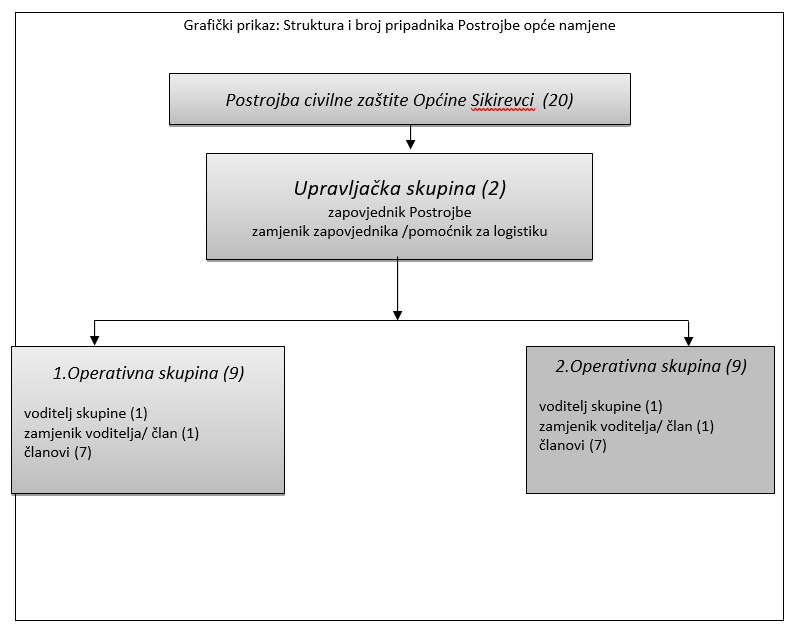         Određeno 4 (četiri) teklića za poslove mobilizacije snaga civilne zaštite.Povjerenici civilne zaštitePredviđeni su povjerenici civilne zaštite za 2 (dva) mjesna odbora.PREVENTIVADonesen je Plan djelovanja civilne zaštite.Donesen je Plan djelovanja u području prirodnih nepogoda.Donesen je operativni postupovnik.Plan djelovanja civilne zaštitePlan djelovanja civilne zaštite sastoji se od općeg i posebnih dijelova.Opći dio sadrži: 1./ Upozoravanje 2./ Pripravnost 3./ Mobilizaciju (aktiviranje) i narastanje operativnih snaga sustava civilne zaštite. 4./ Opis područja odgovornosti nositelja izrade plana 5./ Grafički dio.Posebni dijelovi plana djelovanja civilne zaštite sadrže razradu operativnog djelovanja sustava civilne zaštite tijekom reagiranja u velikim nesrećama i katastrofama. Uvijek kada je moguće (raspoloživo) i prikladno u planu djelovanja civilne zaštite trebaju se koristiti grafički prikazi, tablice i slike, uključujući grafikone, karte i fotografije.Plan djelovanja u području prirodnih nepogodaPlan djelovanja sadržava:1. popis mjera i nositelja mjera u slučaju nastajanja prirodne nepogode2. procjene osiguranja opreme i drugih sredstava za zaštitu i sprječavanje stradanja imovine, gospodarskih funkcija i stradanja stanovništva3. sve druge mjere koje uključuju suradnju s nadležnim tijelima iz ovoga Zakona i/ili drugih tijela, znanstvenih ustanova i stručnjaka za područje prirodnih nepogoda.Operativni postupovnikOperativnim postupovnikom definiraju se sve pojedinosti od značaja za pripravnost, mobilizaciju, operativno djelovanje, demobilizaciju i završetak djelovanja postrojbe civilne zaštite.Načela djelovanja postrojbi civilne zaštite su:samodostatnost,modularnost,interoperabilnost.VATROGASTVOZa VZO Sikirevci, sukladno njihovim vlastitim programima i razvojnim projektima, u Proračunu osigurati sredstva za:nabavku vatrogasne opreme - koje i vozila - kakvih; razvoj kadrovskih kapaciteta – eventualno uposlenje novih vatrogasaca i broj vatrogasaca koje planirate za polaganje stručnog ispita; planirane vježbe – koje, gdje, kada i planirani troškovi; sustav organizacije i djelovanja - dežurstva, preseljenja i sl.). UDRUGE GRAĐANA OD ZNAČAJA ZA SUSTAV CIVILNE ZAŠTITEUdruge građana predstavljaju značajan potencijal Općine. Članove udruga je potrebno uključiti u one segmente sustava civilne zaštite obzirom na područje rada za koje su osnovani. Udruge koje funkcioniraju imaju utvrđen ustroj, poznati su im potencijali članova, u redovitoj djelatnosti okupljaju se oko zajedničkih ciljeva, imaju iskustva u organizaciji i dr.Udruge građana:Lovačko društvo „Graničar“ Sikirevci,Športsko ribolovni klub  „Smuđ» Sikirevci,Športsko ribolovni klub  „Grgeč» JarugeOPERATIVNE SNAGE SUSTAVA CIVILNE ZAŠTITE I PRAVNE OSOBE OD INTERESA ZA SUSTAV CIVILNE ZAŠTITE6.1. Operativne snage sustava civilne zaštite 1. stožer civilne zaštite2. Postrojba civilne zaštite opće namjene3. Povjerenici civilne zaštite 4. Dobrovoljno vatrogasno društvo „Sikirevci“5. Dobrovoljno vatrogasno društvo „Jaruge“6.2. Pravne osobe od interesa za sustav civilne zaštiteVeterinarska ambulanta Cvitan d.o.o.,Ljudevita Gaja 20, Sikirevci7. Zaključak o stanju sustava civilne zaštite7.1. Za područje preventiveNakon vrednovanja pojedinih kategorija koji određuju spremnost sustava civilne zaštite u području preventive donosi se konačna ocjena u pogledu sposobnosti provođenje preventivnih mjera. Kategorije u području preventive su ocijenjene kako je prikazano u narednoj tablici.Konačna ocjena je srednja vrijednost ocijenjenih kategorija zaokružena na najbliži cijeli broj. U skladu s navedenim konačna ocjena spremnosti Općine u području preventive je 2– visoka spremnost.Da bi se sastavnice sustava koje se odnose na stanje svijesti o prioritetnim rizicima i stanja fiskalne situacije unaprijedila potrebno je: u ugroženim naseljima organizirane javne tribine o prijetnjama, mogućim posljedicama neželjenog događaja, te načinu samozaštite ugroženog stanovništva,u područjima prioritetnih ugrožavanja utvrditi broj nelegalnih objekata koji imaju dvojbenu otpornost na posljedice djelovanja tih prijetnji,propisati posebne urbanističke uvjete koji osiguravaju otpornost izgrađenih građevina,postaviti bazu podataka u slučaju poremećaja u radu kritične infrastrukture.7.2. Za područje reagiranjaNakon vrednovanja pojedinih kategorija koji određuju spremnost sustava civilne zaštite u području preventive donosi se konačna ocjena u pogledu sposobnosti reagiranja. Kategorije u području reagiranja su ocijenjene kako je prikazano u narednoj tablici.Konačna ocjena je srednja vrijednost ocijenjenih kategorija zaokružena na najbliži cijeli broj. U skladu s navedenim konačna ocjena spremnosti Općine u području reagiranja je 2 –visoka  spremnost.Da bi se sastavnica sustava koja se odnosi na stanje mobilnosti operativnih kapaciteta sustava civilne zaštite i stanja komunikacijskih kapaciteta unaprijedila potrebno je:izvršiti analizu potreba vlastitih operativnih snaga za satelitskim mobilnim telefonima i mobilnim radio uređajima i planirati financijska sredstva za njihovu nabavu,obzirom da Općina nema vlastita prijevozna sredstva, kojima bi osigurala mobilnost vlastitih operativnih snaga niti bi bilo racionalno da ih ima, potrebno je u planskim dokumentima točno definirati potrebe i ista osigurati izuzimanjem od građana Općine.7.3. Za područje sustava civilne zaštite jedinice lokalne samouprave u cjeliniNakon vrednovanja pojedinih kategorija koji određuju spremnost sustava civilne zaštite u cjelini (preventiva i reagiranje) donosi se konačna ocjena kako je prikazano u narednoj tablici.Konačna ocjena je srednja vrijednost ocijenjenih kategorija zaokružena na najbliži cijeli broj. U skladu s navedenim konačna ocjena spremnosti Općine u području spremnosti civilne zaštite u cjelini je 2 – visoka  spremnost.IZVOD IZ PRORAČUNAo visini osiguranih sredstava za organizaciju i razvoj sustava civilne zaštite u 2023. godiniOva Analiza stanja stupa na snagu danom objave u Službenom glasniku Općine Sikirevci.KLASA:246-01/24-01/1				    URBROJ: 2178-26-02-24-01, Sikirevci, 19. siječanj 2024.gTočka 4. Pitanja, prijedlozi i raznoPredsjednik vijeća: Molim vaša pitanja i prijedloge.Načelnik: Bio je raspisan natječaj za Pročelnika/Pročelnicu, izabrana je Andrijana Ravnjak. Bilo je 11 prijava, od toga 8 kandidata je imalo pravo pristupiti pismenom testiranju, od navedenih 8 kandidata – na pismenom testiranju pojavilo se 5 kandidata, od tih 5 su 3 kandidatkinje položile testiranje, a 2 nisu. Nakon toga je slijedio intervju i odabrana je trenutna pročelnica. Cijeli natječaj su provodile i odradile pročelnice Donjih Andrijevaca i Oprisavaca.Još jedna tema se uvijek vrti, a to je Dječji vrtić. Ima jedna velika promjena, a to je zajedničko osnivanje vrtića s drugom općinom. Bili smo na sastanku u Ministarstvu u Zagrebu, sastanak je dogovorila gđa. Ankica Zmaić iz Vrpolja. Došli smo na ideju zajedničkog osnivanja vrtića  s Općinom Vrpolje i da Vrpolje bude sjedište, a Sikirevci ispostava, ali moramo biti navedeni i kao osnivači. Vrpolje bi pokrenulo proceduru osnivanja, mi bismo bili osnivači, a Gundinci bi se kasnije priključili. Na taj način bismo podijelili troškove, ali i ubrzali proces osnivanja. Zgrada vrtića je ispravna, naručen je certifikat i čeka se da komisija izađe na teren. Čeka se uporabna dozvola.Nadalje, kušaonica. Pomalo kreće na bolje. Rok je do 31.01.2024.g., stoga su ubrzali jer im rok istječe. Produživan im je rok zbog vremenskih uvjeta.Terezija Štrljić: Kako te firme prođu na natječaju, kako dobiju reference?Predsjednik vijeća: Ako im ne date pozitivne reference oni se spoje s drugom firmom koja ima reference i opet će raditi.Načelnik: Županija je vezano za elementarnu nepogodu uplatila novac na račun Općine. Održao se sastanak općina za cijeli naš istočni dio. Novac koji je uplaćen je samo za oštećene stambene objekte. Dakle, Županija je uplatila na račun Općine, ali da mi kao Općina sami dalje raspoređujemo kako ćemo isplaćivati po pojedinoj prijavi. Na navedenom sastanku smo dogovorili da svi imamo iste kriterije, dakle, ne da jedni dijele „šakom i kapom“, a npr. Gundinci budu „stroži“ u dodjeli sredstava. Prijedlog je bio da je za isplate do 300 € potrebno priložiti npr. račun ili slike, a za isplate iznad tog iznosa da na teren izađe građevinski inženjer utvrditi štetu i pregledati sve, a nakon toga slijedi isplata prema utvrđenom stanju. Situacija je komplicirana, a naravno ima i nerealno prikazanih šteta u prijavama.Krunoslav Nikolić: Koliki je iznos uplaćen kod nas?Načelnik: Oko 230.000,00 € je uplaćeno.Đuro Lučić: Koliko smo prijava imali u Općini za stambene objekte?Načelnik: Oko 94.Gordana Lešić. Da, tako nekako, 94.Krunoslav Nikolić: Gledaju li oni tko je osigurao, a tko ne?Gordana Lešić: Ne, unosila sam to u aplikaciju, ali koliko vidim – ne gledaju na to.Krunoslav Nikolić: A za poljoprivredu su gledali.Načelnik: Dosta je komplicirana situacija.Gordana Lešić: Ljudi su na prijavi navodili sve odjednom: stambene objekte, gospodarske objekte, šume, voćnjake, poljoprivredne kulture… Možda je komisija za štetu trebala reći npr. šteta je svima u visini 60 % jer neki su prijavljivali 60 %, 100 %, 90 % … Netko je prijavio realno, a netko nerealno. Krunoslav Nikolić: Do kada je rok za isplatu tih sredstava?Načelnik: Godinu dana.Gordana Lešić: Općinsko vijeće mora donijeti odluku o raspodjeli i načinu raspodjele, a načelnik donosi odluku o dodjeli sredstava (isplati).Načelnik: Mi načelnici smo se našli na sastanku i dogovorili zajednički da postupimo jednako. Prijedlog je bio da isplate do 300 € budu s jednostavnijim uvjetima za isplatu (npr. slike).Predsjednik vijeća: Po mojoj procjeni niti jedan građevinski elaborat nije ispod 300 €.Načelnik: Zbog složenosti situacije odustali smo da ovo bude točka današnjeg dnevnog reda kako bismo se mogli bolje usuglasili. Gordana Lešić: Danas-sutra može doći nekakva kontrola, a velik iznos novca je u pitanju.Terezija Štrljić: Oni kojima je razbijen auto neće dobiti ništa.Predsjednik vijeća: Ja bih povećao cifru koja se isplaćuje da ljudi imaju računa platiti građevinski elaborat.Načelnik: I ja bih povećao tu cifru.Gordana Lešić: Jedan gospodin je na prijavi napisao da mu je 100 % šteta i tako sam unijela u sustav pa me nakon dva dana zvao g. Varoščić i rekao da to znači da je vjetar odnjeo cijelu kuću stoga sam smanjila postotak. U aplikaciju sam unosila ovisno tko je što priložio: rješenje o izvedenom stanju, u postupku ili nema građevinsku dozvolu.Predsjednik vijeća: Imamo li nešto što su oni odobrili, a što nisu?Gordana Lešić: Oni su sve odobrili tko je prijavio stambene objekte.Načelnik: Oni su sve odobrili, ali su rekli da nema isplata dok se sve ne prekontrolira.Gordana Lešić: Treba sve potkrijepiti; treba prikupiti slike, račune, elaborate…Predsjednik vijeća: Ja bih tu cifru povećao da imamo manji broj elaborata i da ljudi imaju veću isplativost, a oni koji imaju neke nerealne cifre na prijavama nek dokazuju štetu.Predsjednik vijeća: Dao bi se troškovnik napraviti… treba i platiti majstore za izmjenu krova i tako dalje. Imamo li još kakav prijedlog ili pitanje?Gordana Lešić: Vlada je donjela Odluku za one koji imaju zakup državne zemlje da su za 2023.g. 50% oslobođeni, to smo vratili ljudima, a za 2024. godinu su skroz oslobođeni plaćanja zakupa.Načelnik: Krčit će se kod Medvidovića, prema Tečinama i same Tečine, školsko zemljište će raskrčiti. Nakon toga ćemo vidjeti za još par nekih koje će također trebati krčiti. Smije se sjeći samo ono što je od Općine ili RH, a što se vodi na Hrvatske vode se ne smije.Đuro Lučić: Što je s onim od veterinara, vezano za sufinanciranje osjemenjivanja krmača, krava…?Načelnik: Biste li htjeli da se to sufinancira? Možemo dati prijedlog.Predsjednik vijeća: Smislite neki prijedlog za sljedeći puta.Obzirom da više nije bilo pitanja i prijedloga predsjednik vijeća zaključuje rad sjednice u 20:05 sati. Zapisničar:Gordana Lešić, v. r.                                                                                         Predsjednik Općinskog vijeća:Tomislav Zovko, v.r.r.br.ZAKONI – PRAVILNICI - UREDBENN1.ZAKON O SUSTAVU CIVILNE ZAŠTITE 82/15118/1831/2020/21114/222.Pravilnik o standardnim operativnim postupcima za pružanje pomoći nižoj hijerarhijskoj razini od strane više razine sustava civilne zaštite u velikoj nesreći i katastrofi  37/163. Pravilnik o sastavu stožera, načinu rada te uvjetima za imenovanje načelnika, zamjenika načelnika i članova stožera civilne zaštite 126/1917/204.Naputak o načinu postupanja u slučaju zlouporabe poziva na broj 112 37/165.Pravilnik o izgledu, načinu i mjestu isticanja obavijesti o jedinstvenom europskom broju za hitne službe 112 38/166.Pravilnik o vrstama i načinu provođenja vježbi operativnih snaga sustava civilne zaštite 49/167.Pravilnik o uvjetima koje moraju ispunjavati ovlaštene osobe za obavljanje stručnih poslova u području planiranja civilne zaštite 57/168.Pravilnik o zemljopisno-obavijesnom sustavu državne uprave za zaštitu i spašavanja 57/169.Pravilnik o tehničkim i drugim uvjetima koje moraju ispunjavati ovlaštene osobe za ispitivanje ispravnosti tehničkih sredstava i opreme civilne zaštite 57/1610.Uredba o jedinstvenim znakovima za uzbunjivanje 61/1611.Pravilnik o smjernicama za izradu procjene rizika od katastrofa i velikih nesreća za područje RH i Jedinica lokalne i područne (regionalne) samouprave65/1612.Pravilnik o tehničkim zahtjevima sustava javnog uzbunjivanja stanovništva 69/1613.Pravilnik o postupku uzbunjivanja stanovništva 69/1614.Pravilnik o mobilizaciji, uvjetima i načinu rada operativnih snaga sustava civilne zaštite 69/1615.Pravilnik o sadržaju, obliku i načinu vođenja očevidnika inspekcijskog nadzora u sustavu civilne zaštite 69/1616.Pravilnik o vrsti i postupku dodjele nagrada i priznanja Državne uprave za zaštitu i spašavanje75/1617.Pravilnik o vođenju evidencija pripadnika operativnih snaga sustava civilne zaštite75/1618.Pravilnik o kriterijima zdravstvenih sposobnosti koje moraju ispunjavati pripadnici postrojbi civilne zaštite, kriterijima za raspoređivanje i uvjetima za imenovanje povjerenika civilne zaštite i njegovog zamjenika Pravilnik o izmjenama i dopunama Pravilnika o kriterijima zdravstvenih sposobnosti koje moraju ispunjavati pripadnici postrojbi civilne zaštite, kriterijima za raspoređivanje i uvjetima za imenovanje povjerenika civilne zaštite i njegovog zamjenika98/1667/1719.Pravilnik o odori pripadnika operativnih snaga civilne zaštite i državnih službenika i namještenika državne uprave za zaštitu i spašavanje99/1620.Pravilnik o vođenju jedinstvene evidencije i informacijskih baza podataka o operativnim snagama, materijalnim sredstvima i opremi operativnih snaga sustava civilne zaštite99/1621.Uredba o sastavu i strukturi postrojbi civilne zaštite27/1722.Uredba o načinu i uvjetima za ostvarivanje materijalnih prava mobiliziranih pripadnika postrojbi civilne zaštite za vrijeme sudjelovanja u aktivnostima u sustavu civilne zaštite 33/1723.Pravilnik o nositeljima, sadržaju i postupcima izrade planskih dokumenata u civilnoj zaštiti te načinu informiranja javnosti u postupku njihovog donošenja 49/1724.Pravilnik o načinu rada u aktivnostima radijske komunikacije za potrebe djelovanja sustava civilne zaštite u velikim nesrećama i katastrofama53/1725.Pravilnik o postupku primanja i prenošenja obavijesti ranog upozoravanja, neposredne opasnosti te davanju uputa stanovništvu67/17NAZIV STOŽERA CZ/ DUŽNOSTIME I PREZIMENAZIV STOŽERA CZ/ DUŽNOSTIME I PREZIMENačelnik stožera civilne zaštiteMartin ŽivićZamjenik načelnika stožera civilne zaštiteTomislav ZovkoČlan stožera za protupožarnu zaštituFilip NikolićČlan stožera za komunalne djelatnostiMarija sTažićČlan stožera-predstavnik Policijske upraveIlija LučićČlan stožera – predstavnik službe civilne zaštiteIvica SočkovićČlan Stožera za medicinsko zbrinjavanjeDarko LackovićČlan Stožera za veterinarsko zbrinjavanje i asanacijuEugen CvitanČlan Stožera za zbrinjavanje stanovništva i  evakuacijuJosip DujakČlan Stožera – zapovjednik postrojbe CZ opće namjeneMato MajhenČlan stožera – predstavnik HGSS-aDominik Glas            NaseljePovjereniciZamjenici povjerenikaUkupnoJaruge112Sikirevci336Sastavnice/aktivnosti  sustava civilne zaštite, područje preventiveBrojčana ocjenaOcjenastrategija, normativno uređenje i planoviVrlo visoka spremnost1sustav javnog uzbunjivanjaVrlo visoka spremnost1stanje svijesti o prioritetnim rizicimaVrlo visoka spremnost1prostorno planiranje i legalizacija građevinaVisoka  spremnost2ocjena fiskalne situacije i njene perspektiveVrlo visoka spremnost1ocjena stanja baza podataka i podloga za potrebe planiranja reagiranjaVisoka spremnost2Ukupna ocjenaVisoka spremnost2Sastavnice/aktivnosti  sustava civilne zaštite, područje reagiranjaBrojčana ocjenaOcjenaspremnost odgovornih i upravljačkih kapacitetaVrlo visoka spremnost1spremnost operativnih kapaciteta civilne zaštiteVrlo  visoka spremnost1stanje mobilnosti operativnih kapaciteta sustava civilne zaštite i stanja komunikacijskih kapacitetaNiska spremnost3Ukupna ocjenaVisoka spremnost2Sastavnice/aktivnosti  sustava civilne zaštiteBrojčana ocjenaOcjenaPodručje preventiveVisoka  spremnost2 Područje reagiranjaVisoka spremnost2Zbirna ocjena spremnosti civilne zaštiteVisoka  spremnost2Red  brojOPIS POZICIJEREALIZIRANOu 2023. god. (€)PLANIRANOu 2024. god. (€)1. STOŽER CIVILNE ZAŠTITE I POSTROJBE CZ (opće namjene)STOŽER CIVILNE ZAŠTITE I POSTROJBE CZ (opće namjene)STOŽER CIVILNE ZAŠTITE I POSTROJBE CZ (opće namjene)1. -osiguranje uvjeta za evakuaciju, zbrinjavanje, sklanjanje i druge aktivnosti i mjere u sustavu civilne zaštite0,00700,001. -Stožer civilne zaštite - odore0,000,001. -Postrojba  CZ opće namjene - odore320,66400,001. -Poslovi civilne zaštite0,000,001. -Procjena rizika0,001.600,001. - vježba0,000,001. -Smotriranje postrojbe opće namjene i vježba0,000,001. - redovno tekuće ažuriranje priloga i podataka iz sadržaja dokumenata – Čl. 17 st. 3. zakona0,001.560,001. UKUPNO:320,664.580,002. VATROGASTVOVATROGASTVOVATROGASTVO2. -Vatrogasna zajednica 21.300,0038.800,002. -Dobrovoljne vatrogasne postrojbe0,00300,002. -Vatrogasna zapovjedništva Općine0,000,002. -Procjena ugroženosti i Plan zaštite od požara 0,000,002. UKUPNO:21.300,0039.100,003.SKLONIŠTA (prostori za sklanjanje) SKLONIŠTA (prostori za sklanjanje) SKLONIŠTA (prostori za sklanjanje) 3.-Tekuće održavanje0,000,003.UKUPNO:0,000,004.UDRUGE GRAĐANA  UDRUGE GRAĐANA  UDRUGE GRAĐANA  4.4.UKUPNO:0,000,005.SLUŽBE I PRAVNE OSOBE (kojima je zaštita i spašavanje redovna djelatnost)SLUŽBE I PRAVNE OSOBE (kojima je zaštita i spašavanje redovna djelatnost)SLUŽBE I PRAVNE OSOBE (kojima je zaštita i spašavanje redovna djelatnost)5.HGSS1.061,781.100,005.UKUPNO:1.061,781.100,00SVEUKUPNOZA SUSTAV CIVILNE ZAŠTITESVEUKUPNOZA SUSTAV CIVILNE ZAŠTITE22.682,4444.780,00